Welcome to the Purdue OWL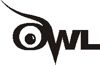 This page is brought to you by the OWL at Purdue (http://owl.english.purdue.edu/). When printing this page, you must include the entire legal notice at bottom.Contributors:Ryan Weber, Karl Stolley.
Summary:A discussion of transition strategies and specific transitional devices.Writing TransitionsGood transitions can connect paragraphs and turn disconnected writing into a unified whole. Instead of treating paragraphs as separate ideas, transitions can help readers understand how paragraphs work together, reference one another, and build to a larger point. The key to producing good transitions is highlighting connections between corresponding paragraphs. By referencing in one paragraph the relevant material from previous ones, writers can develop important points for their readers.It is a good idea to continue one paragraph where another leaves off. (Instances where this is especially challenging may suggest that the paragraphs don't belong together at all.) Picking up key phrases from the previous paragraph and highlighting them in the next can create an obvious progression for readers. Many times, it only takes a few words to draw these connections. Instead of writing transitions that could connect any paragraph to any other paragraph, write a transition that could only connect one specific paragraph to another specific paragraph.Example: Overall, Management Systems International has logged increased sales in every sector, leading to a significant rise in third-quarter profits.Another important thing to note is that the corporation had expanded its international influence.Revision: Overall, Management Systems International has logged increased sales in every sector, leading to a significant rise in third-quarter profits.These impressive profits are largely due to the corporation's expanded international influence.Example: Fearing for the loss of Danish lands, Christian IV signed the Treaty of Lubeck, effectively ending the Danish phase of the 30 Years War.But then something else significant happened. The Swedish intervention began.Revision: Fearing for the loss of more Danish lands, Christian IV signed the Treaty of Lubeck, effectively ending the Danish phase of the 30 Years War.Shortly after Danish forces withdrew, the Swedish intervention began.Example: Amy Tan became a famous author after her novel, The Joy Luck Club, skyrocketed up the bestseller list.There are other things to note about Tan as well. Amy Tan also participates in the satirical garage band the Rock Bottom Remainders with Stephen King and Dave Barry.Revision: Amy Tan became a famous author after her novel, The Joy Luck Club, skyrocketed up the bestseller list.Though her fiction is well known, her work with the satirical garage band the Rock Bottom Remainders receives far less publicity.Contributors:Ryan Weber, Karl Stolley.
Summary:A discussion of transition strategies and specific transitional devices.Transitional DevicesTransitional devices are like bridges between parts of your paper. They are cues that help the reader to interpret ideas a paper develops. Transitional devices are words or phrases that help carry a thought from one sentence to another, from one idea to another, or from one paragraph to another. And finally, transitional devices link sentences and paragraphs together smoothly so that there are no abrupt jumps or breaks between ideas.There are several types of transitional devices, and each category leads readers to make certain connections or assumptions. Some lead readers forward and imply the building of an idea or thought, while others make readers compare ideas or draw conclusions from the preceding thoughts.Here is a list of some common transitional devices that can be used to cue readers in a given way.To Add:and, again, and then, besides, equally important, finally, further, furthermore, nor, too, next, lastly, what's more, moreover, in addition, first (second, etc.)To Compare:whereas, but, yet, on the other hand, however, nevertheless, on the contrary, by comparison, where, compared to, up against, balanced against, vis a vis, but, although, conversely, meanwhile, after all, in contrast, although this may be trueTo Prove:because, for, since, for the same reason, obviously, evidently, furthermore, moreover, besides, indeed, in fact, in addition, in any case, that isTo Show Exception:yet, still, however, nevertheless, in spite of, despite, of course, once in a while, sometimesTo Show Time:immediately, thereafter, soon, after a few hours, finally, then, later, previously, formerly, first (second, etc.), next, and thenTo Repeat:in brief, as I have said, as I have noted, as has been notedTo Emphasize:definitely, extremely, obviously, in fact, indeed, in any case, absolutely, positively, naturally, surprisingly, always, forever, perennially, eternally, never, emphatically, unquestionably, without a doubt, certainly, undeniably, without reservationTo Show Sequence:first, second, third, and so forth. A, B, C, and so forth. next, then, following this, at this time, now, at this point, after, afterward, subsequently, finally, consequently, previously, before this, simultaneously, concurrently, thus, therefore, hence, next, and then, soonTo Give an Example:for example, for instance, in this case, in another case, on this occasion, in this situation, take the case of, to demonstrate, to illustrate, as an illustration, to illustrateTo Summarize or Conclude:in brief, on the whole, summing up, to conclude, in conclusion, as I have shown, as I have said, hence, therefore, accordingly, thus, as a result, consequentlyCopyright ©1995-2013 by The Writing Lab & The OWL at Purdue and Purdue University. All rights reserved. This material may not be published, reproduced, broadcast, rewritten, or redistributed without permission. Use of this site constitutes acceptance of our terms and conditions of fair use.